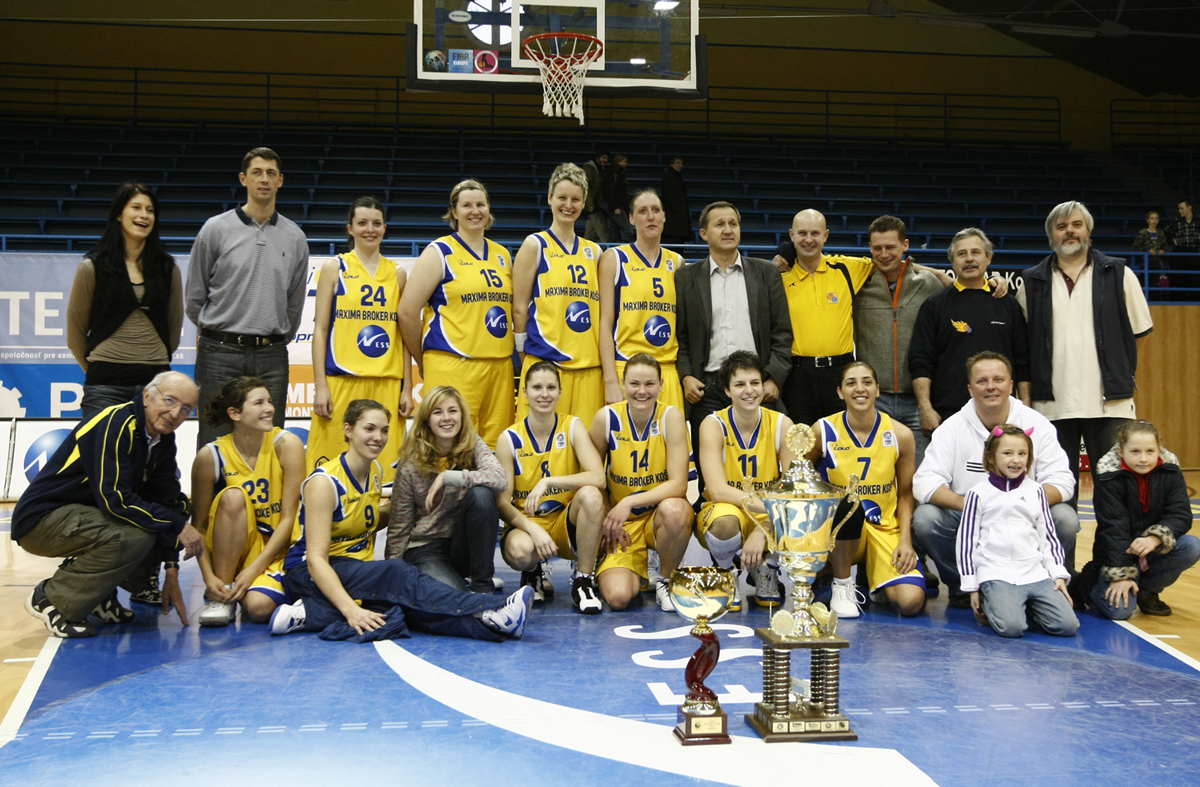 Maxima Broker  Košice – Majster 2008/2009Dolný rad: Krasnočková, Spencer, Čarnoká, Hricková, Jalčová, Cohen, manažér JendrichovskýHorný rad: Číkošová, tréner Svitek, Lawless, Kováčová, Jurčenková, Kraayeveld, asistent Krajňák